Szczęść Boże, kochani!Ufam, że zadania poprzedniego tygodnia nie przysporzyły Wam zbyt wiele trudności, a bardziej pozwoliły na umocnienie relacji z najbliższymi. Gdyby ktoś z Was chciał to opisać (reakcje po obejrzeniu filmu, wspólna modlitwa w domu z konkretnymi intencjami, praca nad „Słoikiem wdzięczności” i reakcje rodziców), to będzie to mile widziane i mogę to potraktować jako praca dodatkowa na ocenę (więc zachęcam).A na ten tydzień proponuję małą powtórkę i pogłębienie wiadomości o okresie Wielkiego Postu jaki przeżywamy w Kościele, zwłaszcza z uwzględnieniem nabożeństwa Drogi krzyżowej. To, czego obecnie doświadczamy, co przeżywają inni, wpisuje się w tajemnicę cierpienia i może być zupełnie nowym spojrzeniem na mękę, której doświadczył nasz Zbawiciel – Boży Syn, Jezus Chrystus. Zatem do dzieła…Temat: Tradycje wielkopostne a nasz czas pokuty.Na początek zapoznaj się z prezentacją nt. Wielkiego Postu: https://prezi.com/p/suu2-bggu8sw/wielki-post/a następnie wykonaj zadanie wpisując odpowiedzi po prawej stronie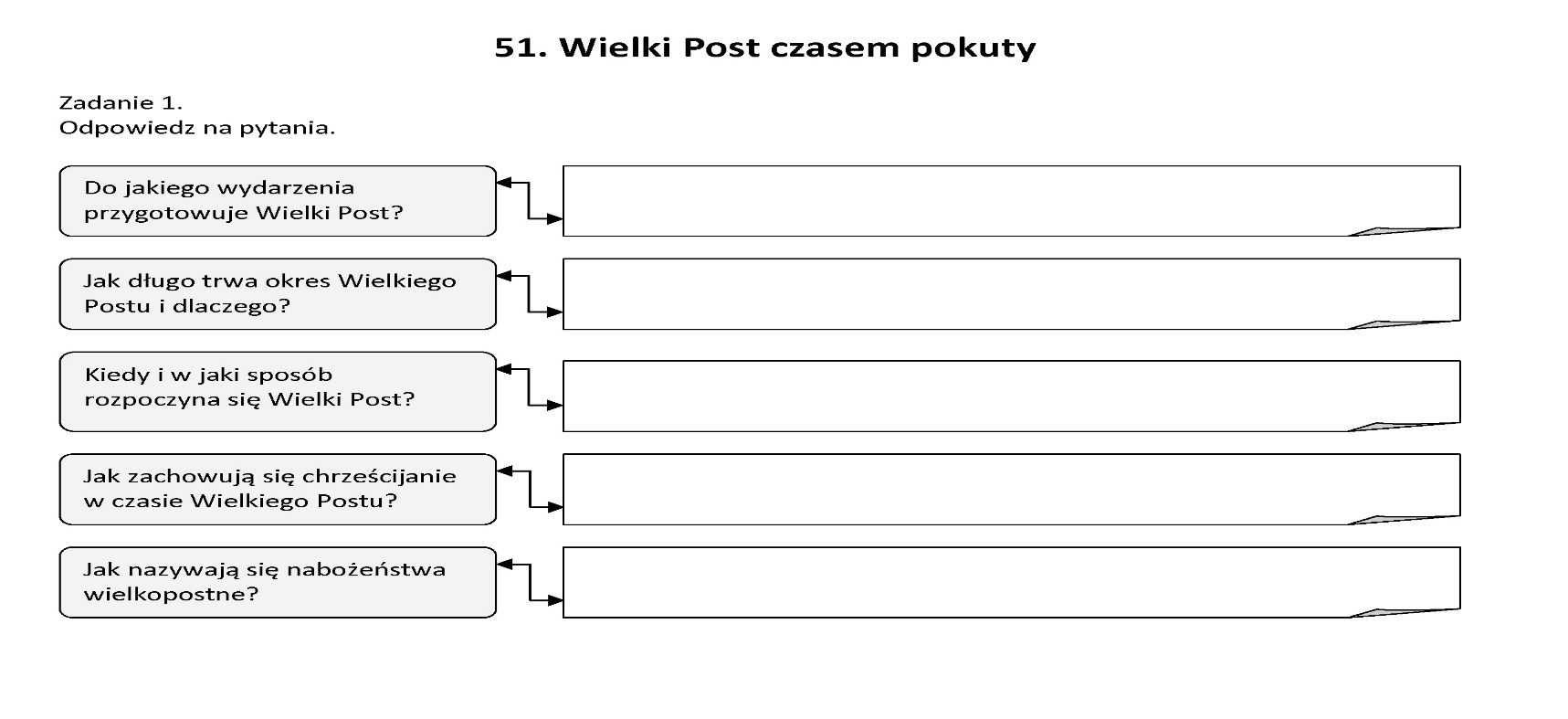 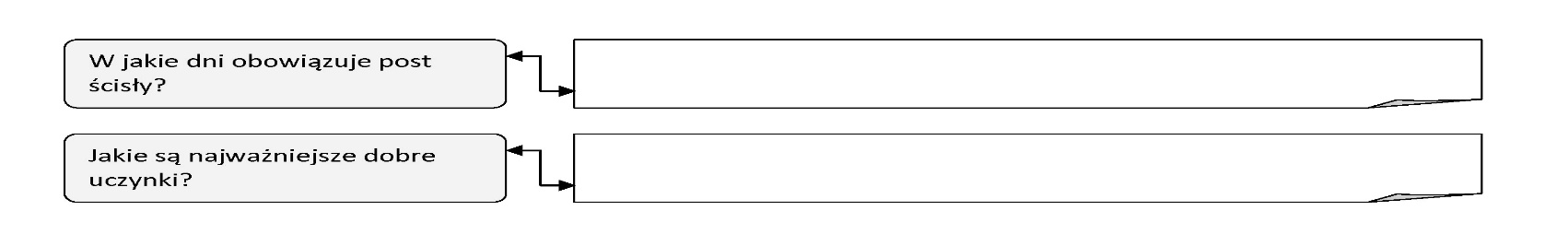 Teraz obejrzyj, co przeżywał Chrystus dźwigając krzyż naszych grzechów: https://www.youtube.com/watch?v=fEvCT-gWHLQZapoznaj się z historią nabożeństwa drogi krzyżowej: https://silesia.edu.pl/index.php?title=Droga_Krzy%C5%BCowaa następnie sprawdź swoje umiejętności: https://www.jigsawplanet.com/?rc=play&pid=37dbaaa4b03bNa koniec zobacz animację 3D jak wyglądała dawna Jerozolima i dzisiejsze miejsca związane z męką Chrystusa: https://www.youtube.com/watch?v=hS-OkMN88cMI wykonaj 2 zadania z KARTY PRACY (ocena z pracy na lekcji). Odpowiedź prześlij na moją skrzynkę na szkolnym e-dzienniku lub zrób zdjęcie wykonanego zadania i prześlij Messengerem. Mój profil na Fb:https://www.facebook.com/profile.php?id=1431095443Powodzenia! Pozdrawiamks.JarekKARTA PRACY – Religia kl. VII, lekcje 3-4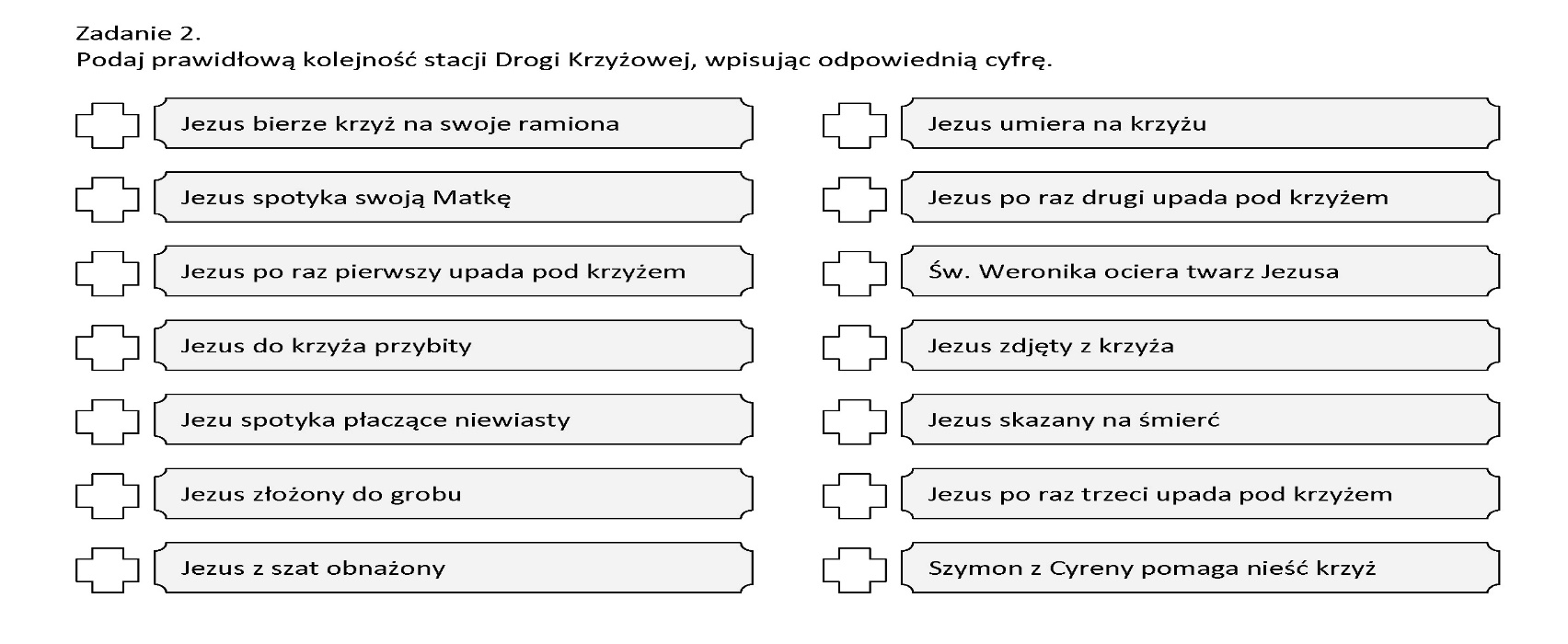 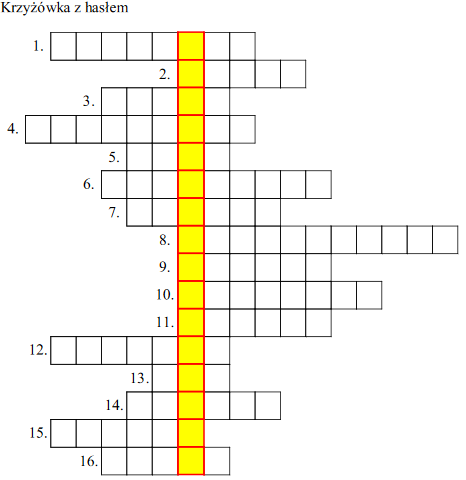 1. Potrzebne przy XI stacji 2. Krótkie spotkanie przy IV stacji 3. Skazał Jezusa na śmierć - I stacja 4. Krzyżowali Jezusa – XI stacja 5. Ukrzyżowano go razem z Jezusem 6. Spotkał Je Jezus przy VIII stacji 7. Przymuszono go do pomocy Jezusowi – V stacja 8. Ilość stacji drogi krzyżowej 9. Podzieliła krzyż Jezusa na 3 części i ofiarowała Jerozolimie, Rzymowi i Konstantynopolowi 10. Na jej chuście Jezus zostawił Swoje umęczone Oblicze – VI stacja 11. Po śmierci Jezusa powiedział „Prawdziwie, ten człowiek był Synem Bożym” – XII stacja 12. Wzgórze , na którym ukrzyżowano Jezusa – XII stacja 13. Stał pod krzyżem Jezusa – XII stacja 14. Żołnierze rzucili o nią los – X stacja 15. Nastąpiły przy III, VII i IX stacji 16. Użyczył grobu Jezusowi – XIV stacja